Реквізити навчальної дисципліниПрограма навчальної дисципліниОпис навчальної дисципліни, її мета, предмет вивчання та результати навчанняПрограму навчальної дисципліни «Перспективні процеси важкого органічного синтезу» складено відповідно до освітньо-професійної програми підготовки магістрів спеціальності 161 Хімічні технології та інженерія спеціалізації Хімічні технології органічних речовин, за денною формою навчання. Навчальна дисципліна належить до циклу навчальних дисциплін професійної  підготовки (нормативні).Предметом навчальної дисципліни є знайомство з основами комп’ютерних розрахунків індивідуальніх молекул та перебігу хімічних реакцій. 2.1. Метою кредитного модуля є формування у студентів здатностей:здатність використовувати теоретичні знання й практичні навички природничо-наукових та професійно орієнтованих навчальних дисциплін для оволодіння основами організації та методології розробки та дослідження  хіміко-технологічних процесів (КСП – 4);здатність використовувати професійно профільовані знання й практичні навички в галузі основ хімічної технології органічних сполук для оцінювання техніко-економічних показників хімічних та хіміко-технологічних процесів (КСП -5);здатність використовувати знання, уміння й навички в галузі природничо-наукових дисциплін для теоретичного освоєння професійних дисциплін і вирішення практичних завдань з хімічної технології органічних речовин (КСП -10). Згідно з вимогами програми навчальної дисципліни студенти після засвоєння кредитного модуля мають продемонструвати такі результати навчання:знання:сучасних хімічних технологій органічного синтезу;основних напрямів розвитку хімічних технологій органічного синтезу;основних режимів та  параметрів сучасних процесів органічного синтезу;основних екологічних проблем, пов’язаних із реалізацією технологічних процесів органічного синтезууміння:Використовуючи наукові знання синтезу органiчних речовин, в умовах лабораторії або виробництва, для визначення даних до технічного завдання вмiти сформулювати мету виконання дослідження (створення нового об’єкту, напрямок вдосконалення існуючого, визначення або прогнозування ключових параметрів і властивостей системи та ін.);Використовуючи наукові положення хімічних і інженерно-хімічних наук,  інформатики, математики, методи досліджень процесів органічного синтезу, комп’ютерного моделювання, в умовах лабораторії або виробництва, розробити програму виконання досліджень технологічного об’єкта (сформулювати адекватну фізичну модель, розробити схему компоновки експериментального обладнання та приладів, визначити групу інформаційних параметрів, способи і послідовність їх визначення та аналізу) з метою одержання даних для складання ТЕО;досвід:- задати вихідні данні для комп’ютерного розрахунку;- адекватно інтерпретувати дані комп’ютерних розрахунків.Пререквізити та постреквізити дисципліни (місце в структурно-логічній схемі навчання за відповідною освітньою програмою)Міждисциплінарні зв’язки: матеріал кредитного модуля базується на дисциплінах «Органічна хімія», «Механізми органічних реакцій», «Хімія елемент-органічних сполук», «Теоретичні основи органічних чистих виробництв», «Кінетика та термодинаміка органічних реакцій», «Загальна  хімічна  технологія» та «Експериментальні методи дослідження процесів органічного синтезу»? “Основи проектування хімічних виробництв” Зміст навчальної дисципліни Кредитний модуль «Комп’ютерна хмія» складається з 36 годин лекцій та 18 годин практичних занять. Головним завданням курсу є набуття студентами навичок квантово-хімічних і молекулярно-механічних розрахунків органічних молекул и перебігу органічних реакцій. Курс розрахований на закріплення знань, які були отримані за попередні роки навчання в галузі органічної хімії. У ньому узагальнюються и конкретизуються кількісні сторони органічной хімії. Цей курс складається з трьох розділів :Вступ до комп’ютерної хімії.Найбільш важливі практичні розрахункові методиКількісні енергетичні параметри індивідуальних молекул і реакцій із даних розрахунків Перший розділ містить дві теми – кількісна сторона хімії, основні підходи, квантова теорія і наближені рішення. У другому розділі нійбільш успішні методи молекулярно-механічних, напівемпірічних, ab initiо та і DFT розрахунків, види функціоналів, вибір базисів. Третій розділ присвячений прикладам вирішення конкретних завдань хімії та хімічної технології за допомогою методів комп’ютерної хімії.Навчальні матеріали та ресурсиC. J. Cramer Essentials of Computational Chemistry, John Wiley & Sons (2002).T. Clark A Handbook of Computational Chemistry, Wiley, New York (1985).R. Dronskowski Computational Chemistry of Solid State Materials, Wiley-VCH (2005).A.K. Hartmann, Practical Guide to Computer Simulations, World Scientific (2009)F. Jensen Introduction to Computational Chemistry, John Wiley & Sons (1999).Навчальний контентМетодика опанування навчальної дисципліни (освітнього компонента)Кредитний модуль «Комп’ютерна хмія» складається з 36 годин лекцій та 18 годин практичних занять. Головним завданням курсу є набуття студентами навичок квантово-хімічних і молекулярно-механічних розрахунків органічних молекул и перебігу органічних реакцій. Курс розрахований на закріплення знань, які були отримані за попередні роки навчання в галузі органічної хімії. У ньому узагальнюються и конкретизуються кількісні сторони органічной хімії. Цей курс складається з трьох розділів :Вступ до комп’ютерної хімії.Найбільш важливі практичні розрахункові методиКількісні енергетичні параметри індивідуальних молекул і реакцій із даних розрахунків Перший розділ містить дві теми – кількісна сторона хімії, основні підходи, квантова теорія і наближені рішення. У другому розділі нійбільш успішні методи молекулярно-механічних, напівемпірічних, ab initiо та і DFT розрахунків, види функціоналів, вибір базисів. Третій розділ присвячений прикладам вирішення конкретних завдань хімії та хімічної технології за допомогою методів комп’ютерної хімії.Самостійна робота студента/аспірантаКожен студент отримує індивідуальне завдання у вигляді розрахункової роботи.Політика та контрольПолітика навчальної дисципліни (освітнього компонента)Всі вимоги не суперечать законодавству України і відповідають нормативним документам Університету.Види контролю та рейтингова система оцінювання результатів навчання (РСО)Для перевірки засвоєння студентами матеріалу кредитного модуля «Комп’ютерна хмія» рекомендується після вивчення кожного розділу проводити письмове опитування. Всього за семестр необхідно провести три письмові опитування. Також рекомендується провести модульну контрольну роботу. В кінці вивчення курсу рекомендується провести письмовий диф. залік. Письмові завдання, контрольні роботи та залікові білети повинні містити практичні завдання у вигляді задач.Поточний контроль: експрес-опитування, опитування за темою заняття, МКР, тест тощоКалендарний контроль: провадиться двічі на семестр як моніторинг поточного стану виконання вимог силабусу.Семестровий контроль: екзамен Умови допуску до семестрового контролю: мінімально позитивна оцінка за індивідуальне завдання / зарахування усіх лабораторних робіт / семестровий рейтинг більше 75 балівТаблиця відповідності рейтингових балів оцінкам за університетською шкалою: Додаткова інформація з дисципліни (освітнього компонента)Робочу програму навчальної дисципліни (силабус):Складено проф. каф. ОХ та ТОР, доктор хімічних наук, професор, Фокін Андрій Артурович Ухвалено кафедрою ОХ та ТОР  (протокол № 3   від 24.11.2020_)Погоджено Методичною комісією факультету (протокол  №2 від 14.10.2020)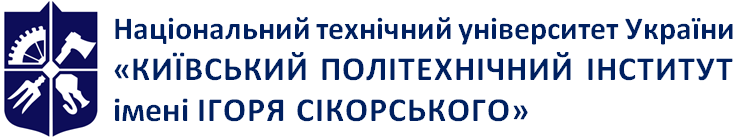 Кафедра рганічної хімії та технології органічних речовинПерспективні процеси  важкого органічного синтезу Робоча програма навчальної дисципліни (Силабус)Перспективні процеси  важкого органічного синтезу Робоча програма навчальної дисципліни (Силабус)Перспективні процеси  важкого органічного синтезу Робоча програма навчальної дисципліни (Силабус)Рівень вищої освітиДругий (магістерський)Галузь знань16Хімічна та біоінженеріяСпеціальність161 Хімічні технології та інженеріяОсвітня програмаХімічні технології органічних речовинСтатус дисципліниНормативнаФорма навчанняочна(денна)Рік підготовки, семестр1 курс, осінній семестрОбсяг дисципліни2/60Семестровий контроль/ контрольні заходизалікРозклад занятьМова викладанняУкраїнськаІнформація про 
керівника курсу / викладачівЛектор: доц., к.х.н. Василькевич О.І., vasylkevych@ukr.netРозміщення курсуhttps://do.ipo.kpi.ua/login/?lang=ru.Кількість балівОцінка100-95Відмінно94-85Дуже добре84-75Добре74-65Задовільно64-60ДостатньоМенше 60НезадовільноНе виконані умови допускуНе допущено